Contact details:Application description of the mechatronic system:Sketch of the axes’ arrangement (including axis numbering):Technical system requirements:Sketch illustrating the definitions (coordinate system required): 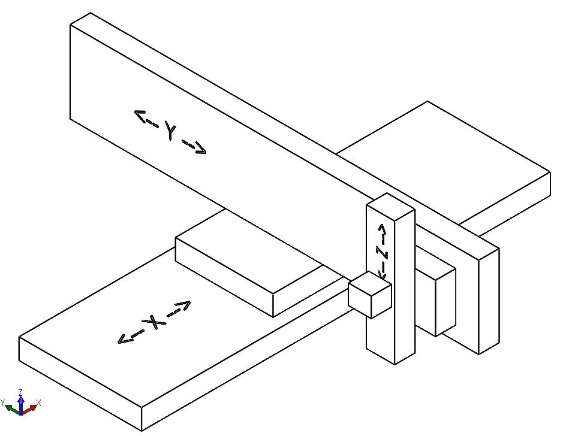 Ambient / operation conditions of the machine:Interfaces (mechanical, electrical, control):CompanyContactProject name / numberPhone numberEMailJAT contactDatee.g. intended use, operation processes, special requirements, …:Axis1234Arrangement (X, Y, Z, D)Stroke / rotation angle with overflowMaximum axis lentgh (mounting space)VelocityAccelerationPositioning accuracyPositioning resolutionRepeatabilityStraightness deviation in XStraightness deviation in XStraightness deviation in XSensors or limit switches necessary?Holding brake necessary?Type of measuring system (Sin/Cos, incremental, absolute [protocol BiSS C, Hiperface, …])Load capacityDistance from center of mass to axisForces in opposite directions (e.g. springs)Ambient temperatureSpecial ambient conditions (dust, clean room, vibration, x-ray, humidity, …)Duty cycle during operation [%](relation between movement and standstill)Functional safety (e.g. STO, SLS, …)Critical positioning time and strokeMinimum life cycle (amount of operations, time or total travel distance)Connection of mechanical interface to basic structure (fully faced or self-supportive)Energy chain implemented by the customer?Additional cables or tubes (e.g. amount, diameter, dynamic / moving bending radius)(Excess) length of cables at energy chain outletElectrical interface connection (e.g. cable with plug to control cabinet, coupling point, …)Positioning mode (point-to-point / path)Field bus interface (e.g. Profibs, Profinet, EtherCAT, CANopen, …)